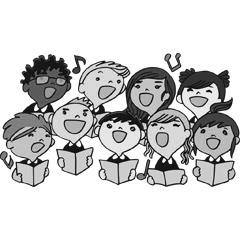 開催日時　　　　平成２９年９月９日（土）９：３０～１１：３０雨天決行会場　　　　川越市南文化会館（ジョイフル）川越市今福１２９５－２電話　０４９－２４８－４１１５催し物★オープニング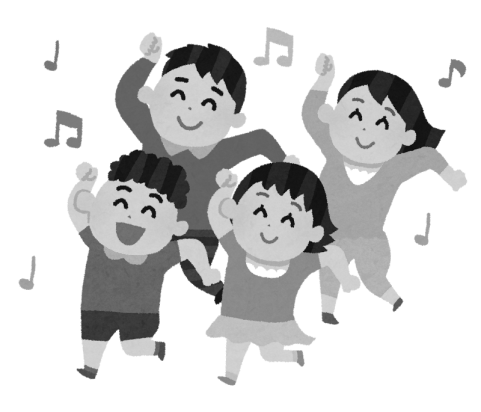 あいさつ　　和太鼓★保育園紹介★あそび・制作コーナー★模擬店コーナー　など　　　　　　　　　　※　先着２００名にプレゼント主催　　川越市私立保育園協会後援　　川越市９：３０　オープニング１０：００　コーナー開店１１：３０　終了MAP　川越南文化会館ジョイフル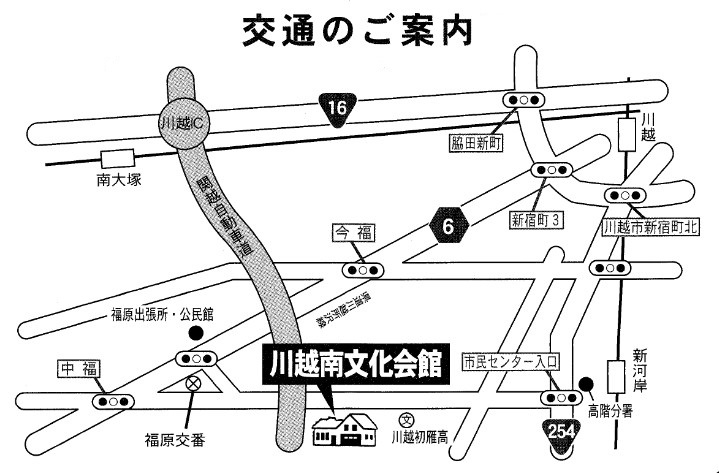 ○東武東上線「新河岸駅」降車　徒歩25分○西武新宿線　南大塚駅からタクシー15分○川越シャトルバス　30系統「南文化会館行き」川越駅東口広場より２０分○会館駐車場完備２００台（無料）お問い合わせ：子育てフェスタ川越実行委員会（増美保育園内）０４９－２４５－２７４０